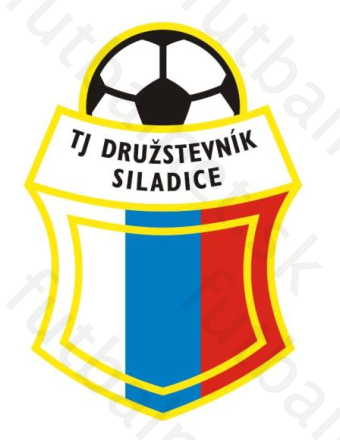 	V poslednom domácom zápase zvíťazili naši futbalisti nad futbalistami TJ Družstevník Špačince presvedčivo 7:2, keď naše góly vstrelili 3x Martin Laurinec, 2x Marek Ertl a po jednom pridali Michal Mesároš a Ondrej Sekereš. 	Mali sme na našom štadióne 3 víťazné trofeje, víťazné poháre. 	Najvzácnejší nám doniesol najlepší futbalista Fortuna ligy Boris Godál spolu so svojim spoluhráčom Matúšom Čonkom. Boris Godál sa stal najlepším futbalistom v ročníku 2017/2018 so ziskom 22 hlasov z 27 hlasovacích lístkov, taktiež bol vybratý do jedenástky roka, kde získal taktiež 22 hlasov spolu s hráčom DAC Dunajská Streda Pačindom. Istý podiel na jeho úspechu mala aj naša TJ, keď Boris Godál chodil hrať zápasy Interligy v rámci zimnej prípravy. 	Druhý pohár nám priniesol Róbert Richnák, tréner nášho „A“ mužstva, ktorý získal ako hráč ŠKF Sereď. Tento klub sa stal víťazom 2. slovenskej futbalovej ligy a v budúcom ročníku budú hrať našu najvyššiu futbalovú súťaž. 	V neposlednom rade tu máme tretí pohár, ktorý nám priniesli naši dorastenci. Získali ho víťazstvom v 5. lige dorasteneckej súťaže ZsFZ s možnosťou postúpiť do vyššej súťaže. Vďaka patrí Jánovi Beránkovi a Kvetoslavovi Greguškovi za ich príkladnú starostlivosť a najmä hráčom za ich výkony. 		Ešte raz všetkým úprimne blahoželáme a želáme im veľa úspechov na športovom poli!	Kto mal záujem mohol sa s pohármi odfotiť a zotrvať s našimi hosťami v družnom rozhovore!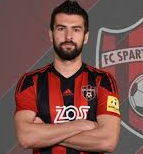 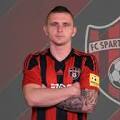 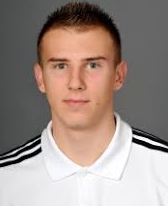                                            Boris Godál                              Matúš Čonka                  Róbert RichnákTabuľka VI. liga-MEVA SPORT-ObFZ TT Tabuľka V.liga D U19Západ ZsFZ Tabuľka IV. liga-Žiaci-U-15-ObFZ TT 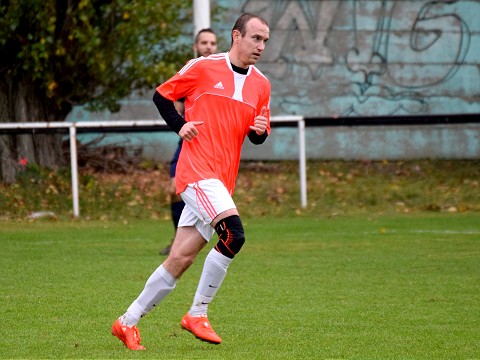 Najlepší strelec súťaže Martin Laurinec s 39 gólmi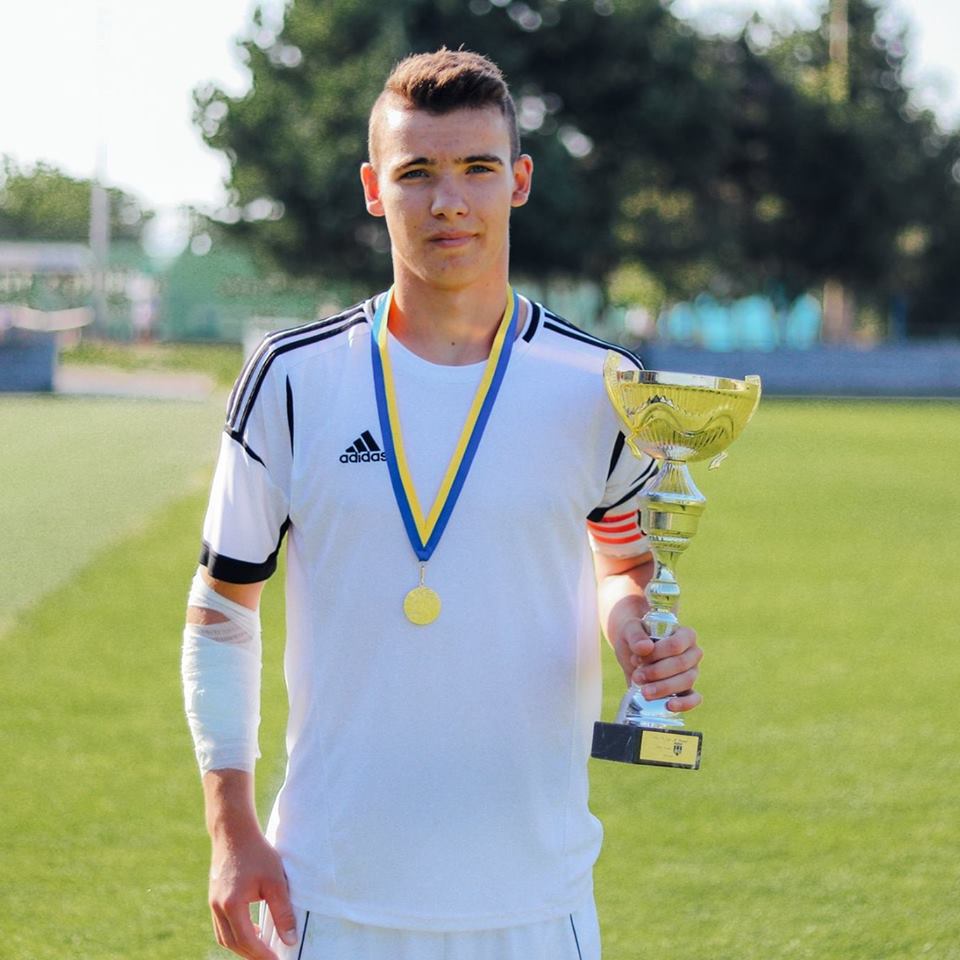 Najlepší strelec dorastu Marek Ertl so 45 gólmiNaše „A“ mužstvo nastrielalo súperom 100 gólov – najviac v súťaži !11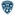 TJ Družstevník Horná Krupá30235288:147422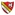 TJ Družstevník Zvončín30206487:466633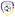 TJ Družstevník Voderady30178573:505944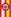 OŠK Zavar30184884:505855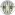 TJ Družstevník Špačince30176786:595766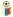 TJ Družstevník Siladice3016410100:635277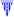 OFK Majcichov301371056:494688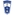 TJ Slovan Červeník301181187:724199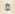 OFK - Drahovce301131649:63361010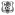 MTK Leopoldov301041649:81341111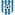 ŠK Cífer 1929301041649:71341212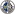 OŠK Dolná Krupá30951657:79321313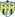 FK Krakovany30861647:63301414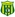 ŠK Slávia Zeleneč30822043:81261515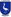 TJ Družstevník Dechtice30622250:100201616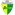 OŠK Križovany nad Dudváhom30442234:981611TJ Družstevník Siladice20150595:314522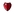 SFC Kopánka20132554:364133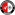 OŠK Rohov20132552:234144ŠK Slávia Zeleneč20114558:273755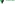 TJ NAFTA GBELY20113658:423666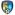 OŠK Smolenice2083954:402777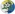 FC Družstevník Rybky20721149:582388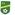 TJ Kopčany20641045:582299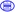 TJ Iskra - Horné Orešany20621254:85201010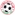 OFK Mokrý Háj20331438:92121111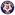 TJ FC Kátlovce20331419:841211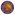 FO ŠK Modranka262231142:136922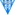 OFK Bučany262132165:296633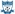 TJ Slavoj Boleráz262015117:296144ŠK Cífer 192926181795:245555ŠK Slávia Zeleneč261241067:504066OŠK Zavar261061058:423677OŠK Smolenice261041271:513488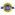 ŠPORTOVÉ KLUBY BLAVA 1928261041237:553499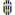 FK AŠK SLÁVIA Trnava261021480:78321010FK Krakovany26911646:78281111TJ Družstevník Siladice26751470:93261212OFK - Drahovce26801852:110241313SFC Kopánka26611950:140191414OŠK Dolná Krupá26112418:2764